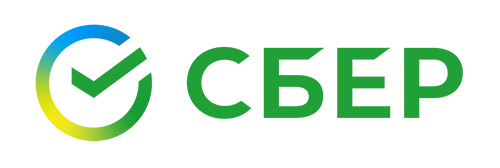 Сбер проведёт демодень молодежных бизнес-проектов и стартапов в области искусственного интеллекта 28 ноября 2022 года, Москва1 декабря в Москве в формате технологического XR-шоу пройдёт Демодень акселерационных программ Сбера для молодёжи и стартап-проектов в сфере искусственного интеллекта. Специально к этому дню будет открыт первый виртуальный 3D-парк для начинающих предпринимателей, созданный командой Sber AR/VR Lab.На демодне выступит 20 школьных и студенческих команд из Москвы, Санкт-Петербурга, Екатеринбурга, Белгорода, Казани, Омска, Сургута и других городов. В течение полугода ребята разрабатывали технологические продукты, определяли целевую аудиторию и окупаемую бизнес-модель, добивались первых продаж. Всего в 2022 году участие в акселераторах Сбера для школьников и студентов приняло 55 тысяч учеников из семи тысяч школ, колледжей, техникумов и одной тысячи вузов со всей страны. Они создали более 1100 бизнес-проектов. Средний возраст участников —16−19 лет.Также на демодне будут представлены 10 передовых российских разработок в области искусственного интеллекта в медицине, рознице, космических технологиях, и других областях. Представляемые проекты являются получателями грантов от Фонда содействия инновациям в рамках реализации Федерального проекта «Искусственный интеллект», центром компетенций которого является Сбер. По итогам выступлений экспертное жюри во главе с Президентом, Председателем Правления Сбербанка Германом Грефом определит победителей, которые разделят между собой призовой фонд. Лауреаты смогут претендовать на партнёрства с крупнейшими корпорациями и инвесторами. Школьники также получат дополнительные баллы к ЕГЭ и другие преференции при поступлении в вузы в 2023 году. Метапарк для будущих предпринимателей откроется во время проведения демодня. В нём создано пять связанных 3D-пространств, где каждый желающий может выбрать свой цифровой аватар, общаться с другими пользователями, прокачивать знания о бизнесе, участвовать в квестах и получать призы. После завершения мероприятия парк продолжит работать: площадка будет постоянно развиваться, дополняться новым контентом и станет виртуальным местом встречи молодёжного стартап-комьюнити.Онлайн-трансляция демодня начнётся 1 декабря в 14:30 (по московскому времени). Узнать подробнее о финалистах, прогуляться по метапарку и посмотреть демодень можно по ссылке: https://demoday.sberclass.ru/# # #Пресс-службаmedia@sberbank.ruПАО Сбербанк — один из крупнейших банков в России и один из ведущих глобальных финансовых институтов. На долю Сбербанка приходится около трети активов всего российского банковского сектора. Сбербанк является ключевым кредитором для национальной экономики и занимает одну из крупнейших долей на рынке вкладов. Основным акционером ПАО Сбербанк является Российская Федерация в лице Министерства финансов Российской Федерации, владеющая 50% уставного капитала ПАО Сбербанк плюс 1 голосующая акция. Оставшимися 50% минус 1 голосующая акция от уставного капитала банка владеют российские и международные инвесторы. Банк располагает обширной филиальной сетью в России: около 14 тысяч точек обслуживания. Генеральная лицензия Банка России на осуществление банковских операций № 1481 от 11.08.2015. Официальные сайты банка: www.sberbank.com (сайт Группы Сбербанк), www.sberbank.ru.